Найсвятіше слово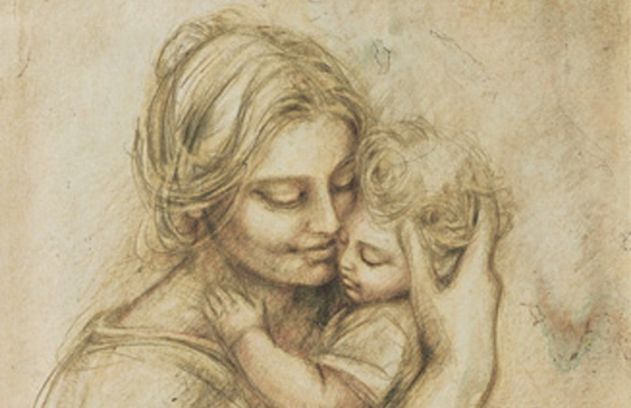 Хай слів у мові є багато,Та найсвятіше з них – це «мати».І поки землю топчуть люди,Так є, було і завжди буде.Коли на світ я народився,То першою, з ким я зустрівся,Була, звичайно, моя мама –Близька й незнана. Надзвичайна!Коли мій перший крок не вдавсяІ я упав і розридався,Тієї ж миті мені мамаСвою долоню простягла.Коли я темряви лякавсяІ злого пса сусідів Барса,То всі страхи мої долалиТепло обіймів й погляд мами.Коли неправий я буваюІ, помиляючись, страждаю,Коли вже хочеться сховатисьОд всіх людей і від себе,Я знаю: мама не засудить,Зітхне, а потім приголубить.І своїм тихим добрим словомЗнов наверне на правди шлях.Тож вірю: мама завжди буде,І прошу: усвідомте, люди:Хай слів у мові є багато,Та найсвятіше з них – це «мати»!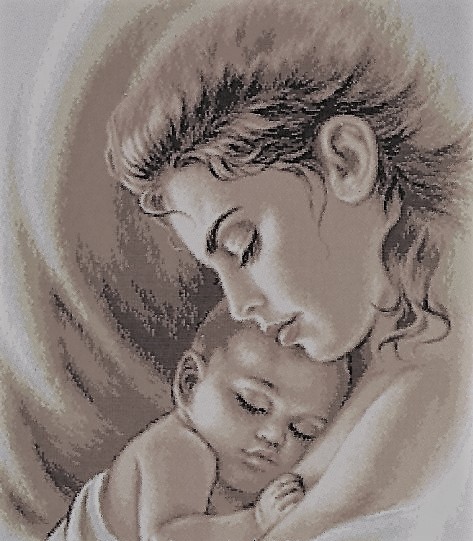 Наше сонечкоВ сивім небі грім гримить,Злива в вікна б’ється,Скоро в нас перед будинкомМоре розіллється.Та не лячно нам в негоду,Ми – в теплі у хаті.Тихо, затишно і любо.Поряд – наша мати.Заспокоє, приголубить,Казочку розкаже,І уже не грім гримить –Кінь казковий скаче.На родинному століПиріжки гарячі.І уже не дощ пиріщить –Чай у склянках плаче.Море висохне на ранок,Небо блакить вип’є,Сонце випливе на ганок,Всміхнеться привітно.Мамі нашій посміхнеться,В очах промінь згубить.Тепло й світло подаруютьОчі ці всім людям.Життя у крапліКрапелька водички –На моїй долоньці.Крапелька маленька –Всесвіту віконце.«Загляни у нього,Бо там дивовижа:Хвиль морських буремністьІ річкова тиша.Там дощів осінніхСльози непролиті,Там струмків підземнихШляхи нерозкриті.Там криги арктичноїСтійкість тривка,Там ти – і все людство.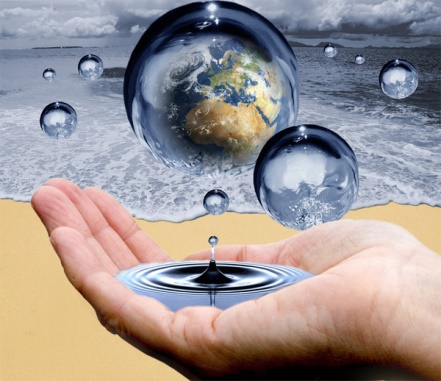 Там – просто життя.Розмова з краплеюДощова сльозинкаУ віконце б’ється.«Розкажи про себе,Як в небі живеться?»«Не тільки у небі.Мій дім – вся земля.Я не просто крапля,Я – саме життя».«Та як у краплинуВмістити людину?Тварин як вмістити,Птахів і рослини?Життя – і у краплі?!Величне занадто!»«Не треба вміщати.Я – всьому початок!»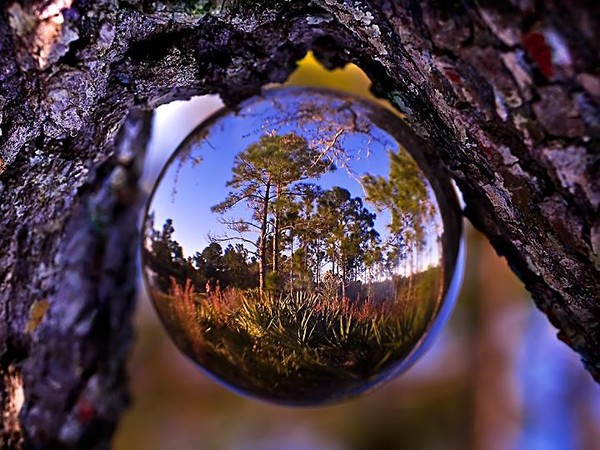 Загадка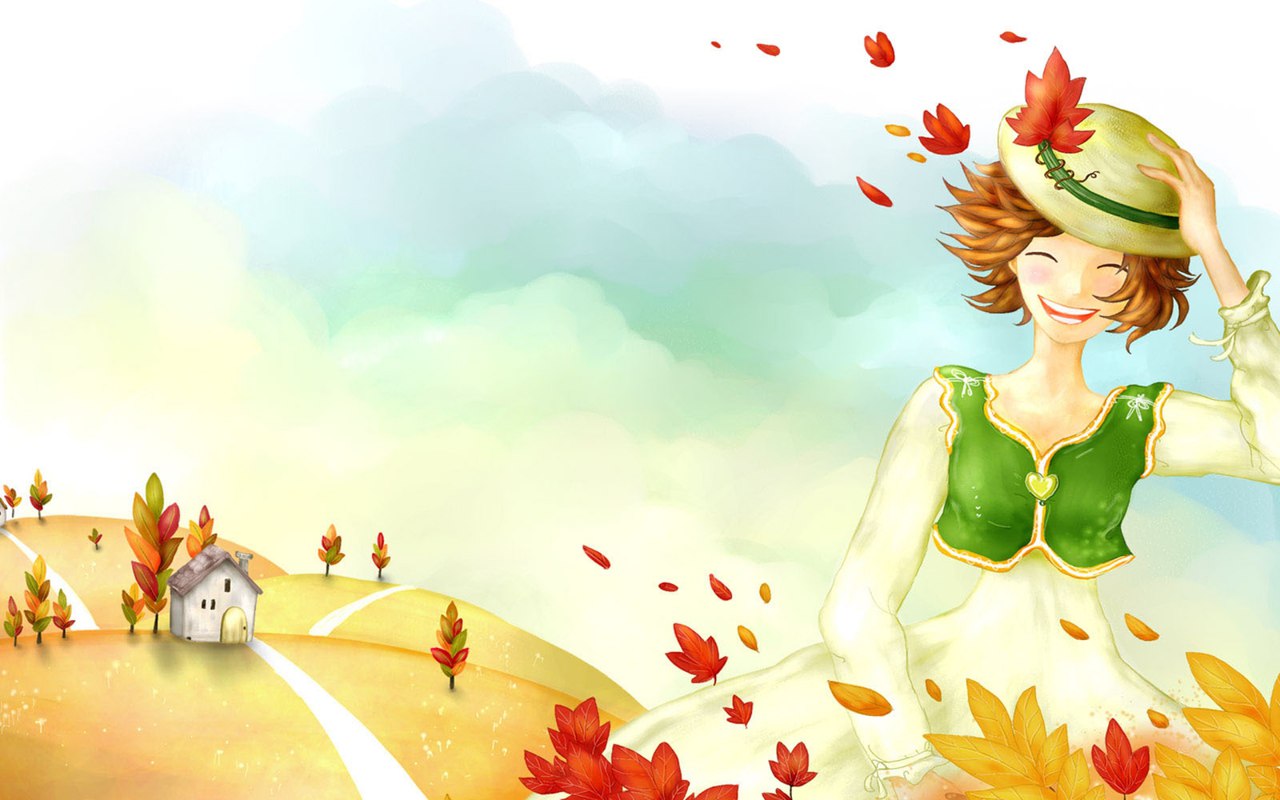 Небо сіріє,Плачуть хмарки,Листя жовтіє,Відлітають птахи.Калина червона полум’ям грає.Коли це буває?                                                             (Восени)Кольорова осіньКольоровим стало небо,Кольоровим став наш сад.Кольорів багато треба,Щоб нам осінь змалювать.Осінь ходитьОсінь ходить,Листячко золотить,Яблучка рум’янить,Трави-квіти в’ялить.З вітром у танок іде,У гостину зиму жде.Осінній танокЖовтий лист упав на землю.Його вітер підхопив,У танок живий, веселийЖовтим вихрем закрутив.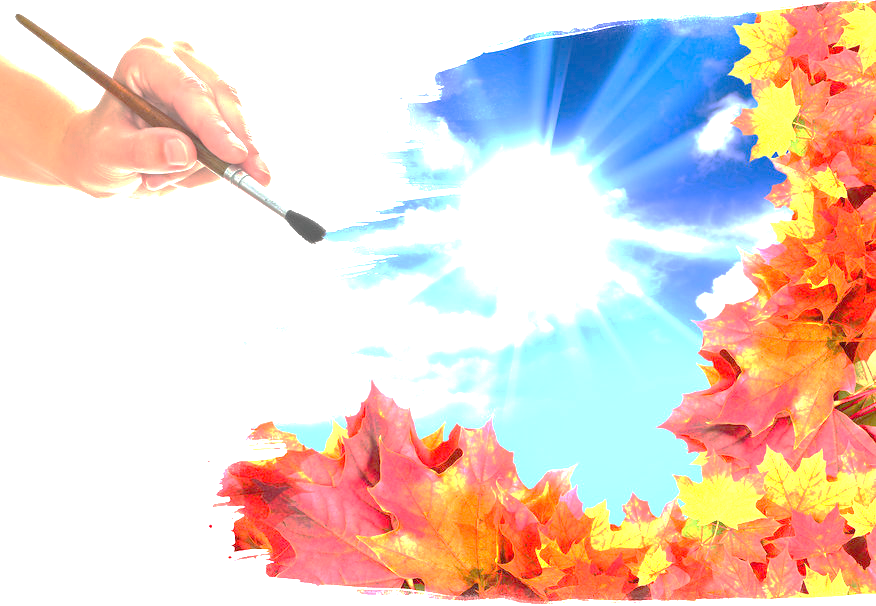 Небо колір помінялоНебо колір поміняло:Жовте, жовто-полумя’не,Врешті полум’ям заграло,Здивувалось: як це так?А все просто. Просто осіньЗавітала до нас в гості.У господі прибирала,Вимила усі дзеркала.Гляне небо у свічадо,В нього ж лист кленовий гляне –І вже небо кольорове,Як і вся навкруг земля.День осіннійДень осінній – жовто-синій:Жовте – листя, небо – синє.Жовтий лист з дерев злітає,Прихід осені вітає.День осінній – блідо-сірий:Бліде – небо, хати – сірі.Сірий дощ у бліді вікнаСірі краплі смутку сипле.День осінній – різний-різний:Жовто-сонячний і грізний,Дощовитий і яскравий.Обирай для себе свій!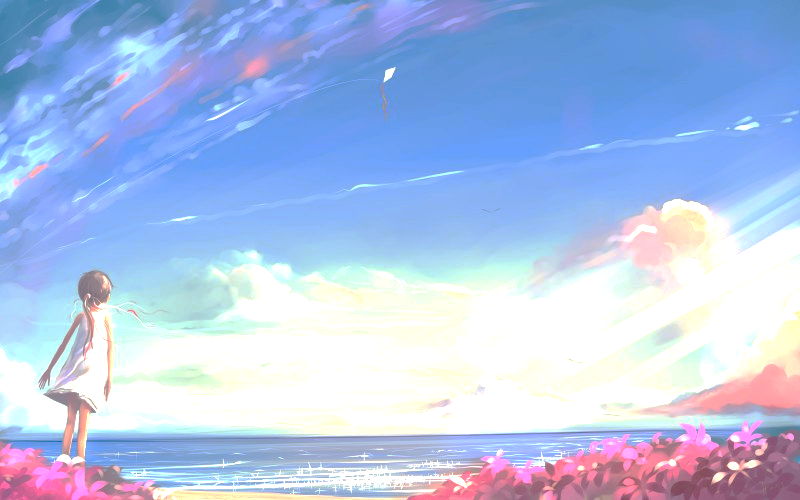 Подивись, дитино…Подивись навколо,Подивись, дитино.Яка дивовижнаНаша Україна!Тут – степи безкраї,Там – мовчазні гори,Онде – сад квітучий,За ним – блакить моря.Соловей щебечеУ зеленім гаї,В полі, житом вкритім,Жайворон співає.У лузі калинаЯро червоніє,А верба у річці Свої коси миє.Україна-матиСинами багата,Дочками вродлива.Єдина! Щаслива!Пам’ятай про все це,Пам’ятай, дитино.Збережи назавждиВ серці Україну! 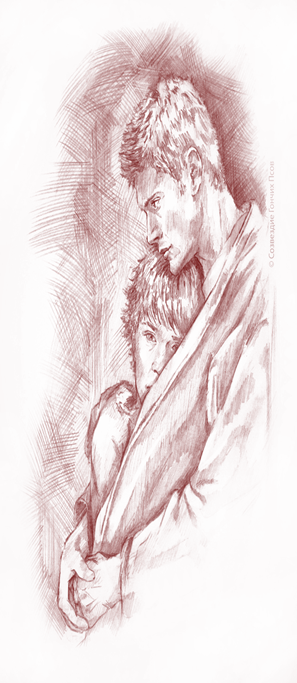                           СОН (Розмова з братом)Надворі ніч. Брат поряд знову.З ним тиху я веду розмову…Вві сні.Привіт!Привіт!Ти змерз?Та ні.Ти зголоднів?Поїв би.Візьми ось яблуко.Е-е, ні. Забув ти, брате,В далині від тебе я.Між нами відстаньВ сотні сіл, в десятки міст.Та ще й війна.Все ж, їж. А що війна …Страшна вона,Але ж і ти не з боязких!Повсякчас згадую про них –Матусю, друзів, річку в лузі.Лиш пам'ять серцяУ напрузіБоїв кривавихМоє спрямовує життя.За них – на смерть,Вперед без вороття.А як же я?А ти чекай мене…вві сні.Зростай у мирній стороні.Заради ж мене пам’ятай:Країни зради не приймай,Бо то – твій дім,Твій рід,  сім’я,Тут завжди будеш ти і я.Не пропадай! Зажди! Чекай!Ти заспокойся, засинай.Я повернусь, я повернусь.Яскравим ранком усміхнусь,Ласкавим вітром обійму,Зорею ввечері мигну.Я повернусь. Я повернусь… Я поверну…І знову  ніч. Брат поряд знову.З ним тиху я веду розмову. Вві сні.Моё лето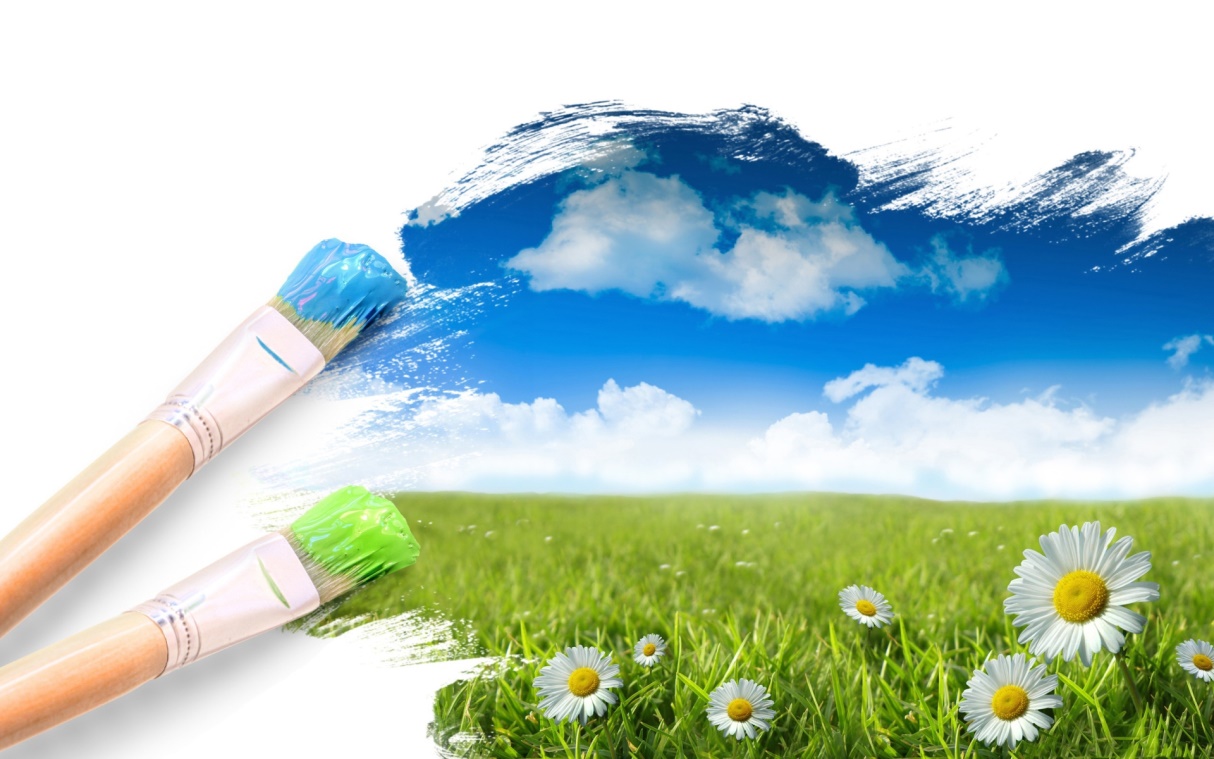 Моё лето было жарким,Интересным, ярким-ярким.Ежедневно - встречи с другом,Игры, шалости  друг с другом.Лета зной и солнца жарПородили злой пожар.Мы пожарным помогали:Пламя ветками сбивали.С семьёй на море отдыхал.И в шторм, и в штиль я там попал.Морского змея испугался,А с чайками за хлеб подрался.Лето - время путешествийПешком, в транспорте. Все вместеМы по Пришибу катались,На Чапаевку взбирались.Велик - конь железный мой,Он привёз меня домой.Ну а там - друзья, семья.Лето очень люблю я!!!КульбабкаБіля ганку пишалася молода квітка кульбабки. Її жовтенький капелюшок було видно здалеку. Через деякий час модниці набридло її вбрання. Одягла вона білу шапочку.Налетів вітер. Зірвав кульбабову прикрасу. Знітилась квітка, всю красу втратила. А наступної весни десятки маленьких сонечок вкрили подвір’я. Милується своїми діточками кульбабка!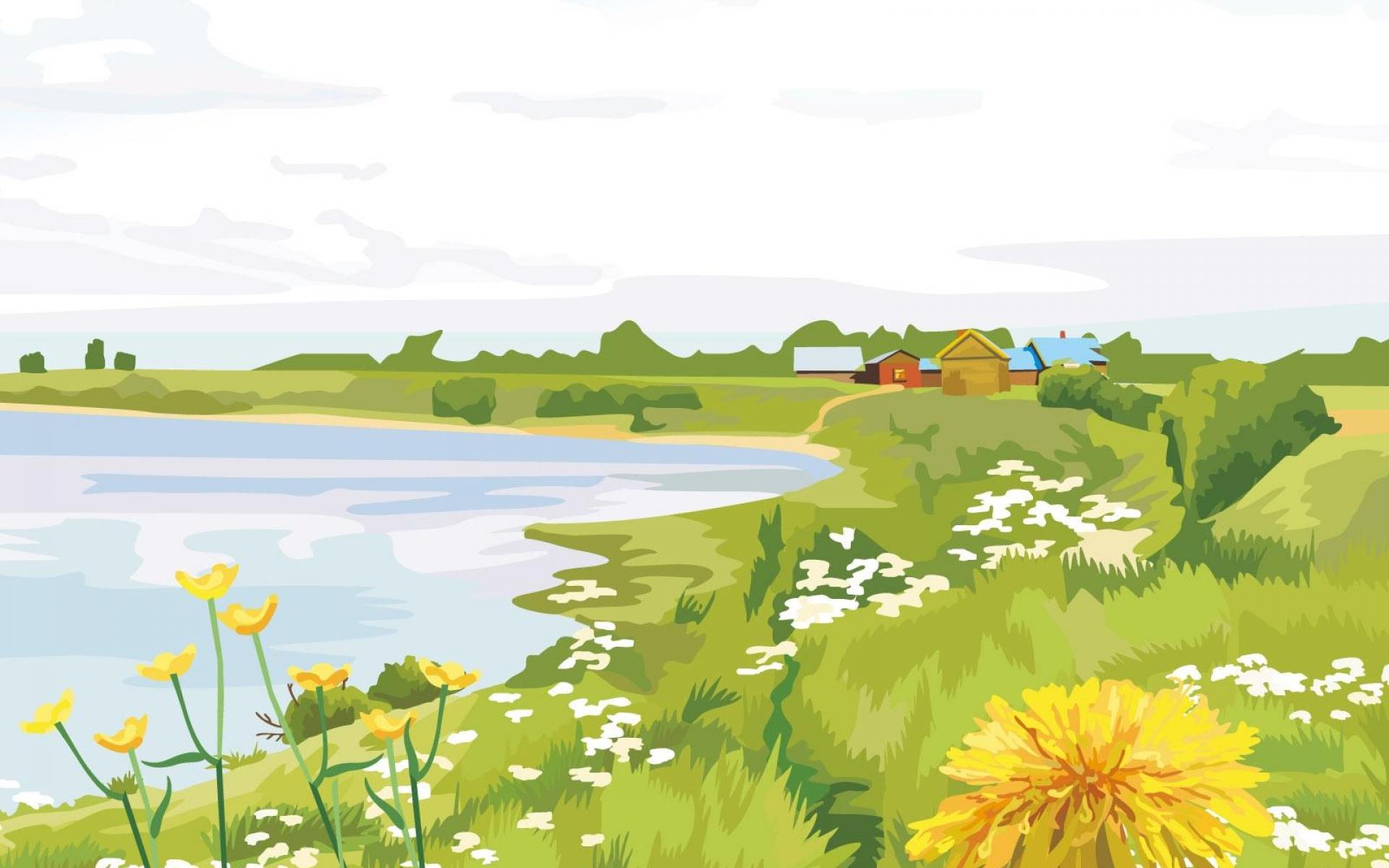 Осінній балТетянка  готувалась до осіннього балу у школі. Вивчила віршика, придумала костюм. А напередодні свята захворіла.Весь день журилась дівчинка. Вранці ж за вікном побачила диво. Сонячне проміння виблискувало у дзеркалах калюж, осіннє листя вальсувало з вітром під акомпанемент дощу, дерева скрипіли пісні красуні-осені. БАЛ!МурахиЩовесни ми спостерігаємо на подвір’ї велике переселення. Після суворої зими мурахи переїжджають з-під нашого будинку у літні квартири – городні мурашники.  Гардини із бабкових крил, ліжка із панцира жука-невдахи, а стільці, а столики! А їжа! Все у русі.Живий ланцюжок прокладає свою путь у майбутнє.ЗірочкаТиміш полюбляв спостерігати за зимовим небом. Чисте, глибоке, воно вабило своєю таємничістю.Якось хлопчик побачив, як падає зірка. Зранку вирішив піти на пошуки небесної гості. Та небо затягнули хмари. Похід відкладався. А наступного дня шибку прикрасили тисячі зірочок  і  земля була вкрита зірковим білим килимом.Олімпійське лелеченяНа веселий стартСтанемо ми радо.Станемо ми поряд,Бо ми -  одна команда.Вірність – лелеча,Стійкість – спортивна.Ми до перемогиУсім серцем линем.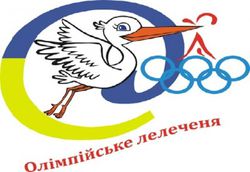 Вогник олімпійськийВ нас чимдуж палає,До нових рекордівВін нас надихає.Витримка – лелеча,Сила – спортивна.Ми до перемогиУсім серцем линем.Хай ми не лелеки,Лиш лелеченята,Та висоти спортуНам легко долати.Чесність – лелеча,Хоробрість – спортивна.Ми до перемогиУсім серцем линем.Зміст      Найсвятіше слово…………1      Наше сонечко……………...2      Життя у краплі……………3      Розмова з краплею………..4      Осінній цикл………………5      Подивись дитино………….7      Сон (Розмова з братом)…..8      Моє літо……………………9      Проза………………………10Олімпійське лелеченя…...11Зміст……………………….12